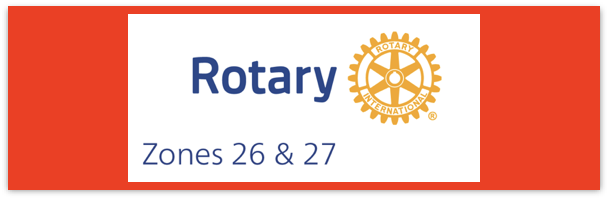 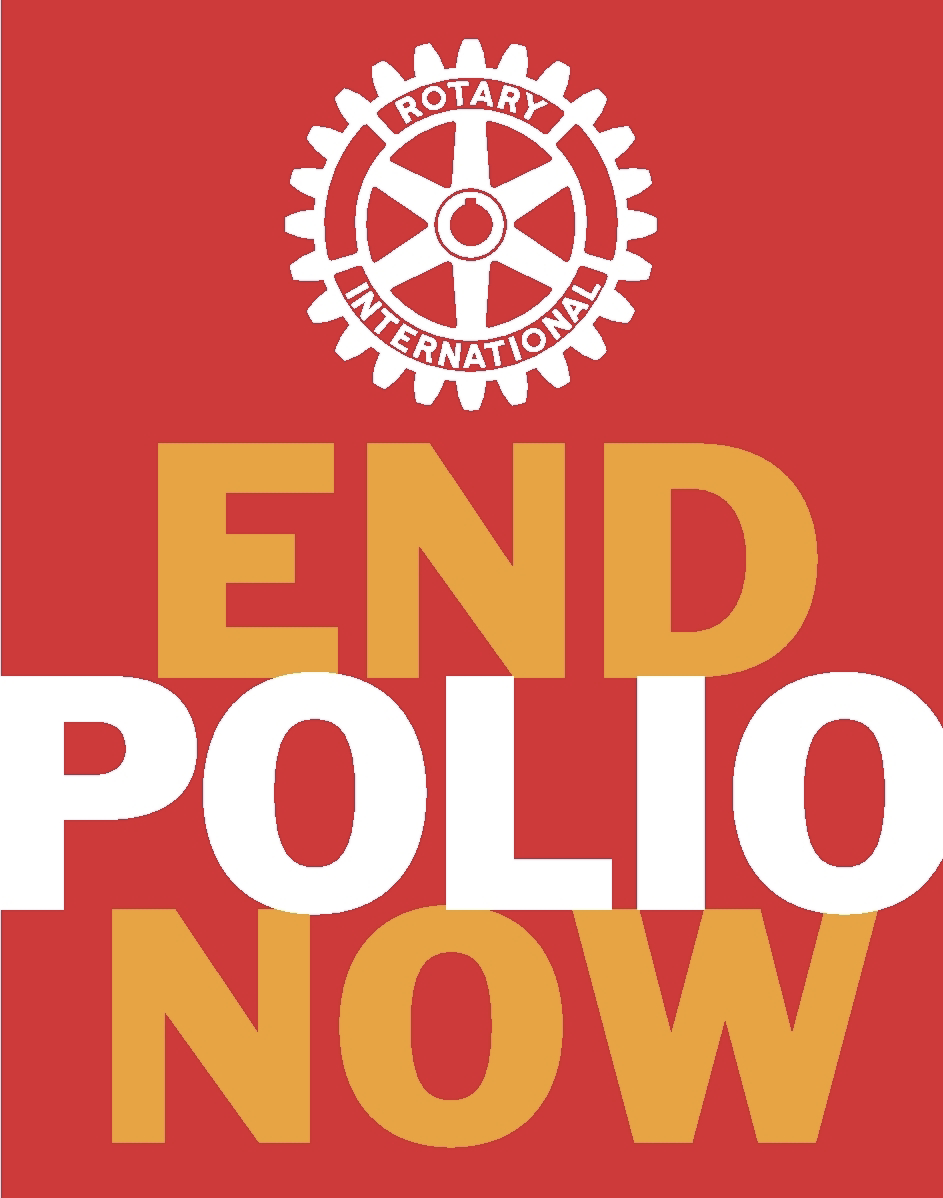 Join us on the “last mile” to end polio!!End Polio Now Coordinators/Leaders: Mike Crosby & Marny Eulberg    mikePolioPlus@outlook.com  and marnyeul@me.com Almost weekly polio update…………..                                   October 6, 2023 Wild Polio Virus Type 1 confirmed to infect one 12-year-old in Afghanistan this week. (and there is a possible additional case in Pakistan that has not yet been formally reported by GPEI)       Wild Poliovirus Cases reported this week:  One       Most recent wild poliovirus cases: Afghanistan: 9/04/23      Pakistan: 7/11/23 Positive Environmental (sewage) samples:  This week;  2022 total year in brackets { } Wild poliovirus=   7;        {65}                    cVDPV (variant) = 14;          {506}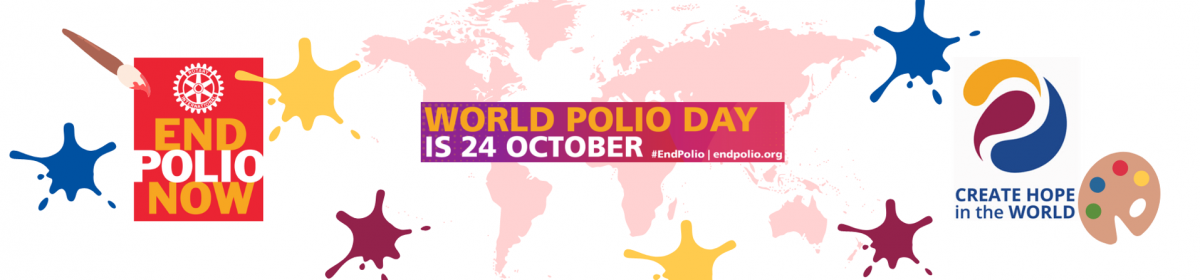 Thanks to Dick Schultz, a Florida Rotarian and Polio Education Warrior for this graphicDo you know anyone in your local media outlets?  We have created audio and video Public Service Announcements (PSAs) of 30 seconds and 60 seconds duration in English and Spanish for World Polio Day that can be given to your local stations/airports to air.  See attached and please let us know about your successes in getting them aired. Links to each individual video: 30 sec English- female voice       https://vimeo.com/863283520?share=copy
30 sec English-male voice        https://vimeo.com/863283433?share=copy
30 sec Spanish-mail voice          https://vimeo.com/863283337?share=copy60 sec English-mail voice           https://vimeo.com/863283209?share=copy
 Some World Polio Day events happening in our Zone: Rick Barry signed basketballs still available—orders need to be approved by your District PolioPlus chair.  For next 3 weeks, contact Marny with any questions.Idaho & Colorado have gotten a proclamation from their governors recognizing Oct. 24 as World Polio Day. Idaho is lighting a building with End Polio Now and having a block party in downtown Boise. Annual Ride to End Polio—Sat. Nov.18 in Tucson, AZ.  Welcome to the 2023 Michael J. Harris Rotary District 5500 Ride to End Polio Presented by the Rotary International Fellowship Cycling to Serve.         For more info about any of the Ride to End Polio events, including indoor ride, go to https://polioride.org           What is the Indoor Ride to End Polio? The Indoor Ride to End Polio is a ready-made polio fundraising event open to every Rotary Club, Rotary District and Rotarian in the world.  The Indoor Ride is a complement to the Ride to End Polio, a bicycling fundraiser held each November in Tucson, Arizona, USA, in conjunction with El Tour de Tucson. El Tour, organized by Perimeter Bicycling Association of America, annually attracts more than 8,000 cyclists. The Indoor Ride allows riders across the country/world to participate without coming to Tucson by riding stationary bikes at home or in a gym, or having a ride or walk in your community, collecting donations for each minute of the ride.  The Indoor Ride is encouraged to take place in early November in conjunction with The Ride to End Polio/El Tour.Let us know about your events and we can help publicize in this update. Please register your event on the www.endpolio.org/register website!  One of the metrics that RI uses to measure the impact/effectiveness of the EPNCs is the number of clubs having a WPD event; the way they get numbers is from the endpolio.org website. Our Zones have, historically,  not done well reporting their events. Note: This update is going out to those on Bob Roger’s previous list and all Zones2627 DGs and DPPCs. Let me know if you no longer wish to receive these updates or if you have others that should be added.  Shoot me an email marnyeul@me.com For those of you that send out copies or use this newsletter as a template for sending info to your Polio Warriors, I have added attachments in common formats to this email message.As of 10/3/23TotalTotalTotalTotal2023 (2022ytd)2022202120202019WPV (Wild Poliovirus)   8       (28)   30     6   140  176WPV-Afghanistan   6        (2)    2    4    56    29WPV-Pakistan   2        (20)  20    1    84  147WPV- Other countries   0         (6)    8    1      0    0cVDPV circulating vaccine-derived 280      (392)8766991117  378